Умная камера Xiaobai Y2 PTZ Premium Edition CMSXJ38Aруководство пользователяПожалуйста, внимательно прочтите это руководство перед использованием продукта и храните его должным образом.Описание товараКомплектация: Xiaobai Smart Camera Y2 PTZ Exclusive Edition x 1, Адаптер питания x 1,Шнур питания - 1 шт., Комплект принадлежностей для настенного монтажа - 1 шт., Руководство - 1 шт.,Вы можете разместить Y2 PTZ Premium Edition умной камеры Xiaobai на письменных, обеденных, журнальных столиках и т. д.Также можно использовать монтажные приспособления для крепления в перевернутом состоянии.Рекомендации по установке Flip-Chip1. С помощью сверлильного инструмента проделайте в стене два отверстия в соответствии с расстоянием между отверстиями в основании. Перед пробивкой рекомендуется использовать карандаш.Сделайте отметку на стене перед пробивкой. Диаметр отверстия составляет около: 6 мм, а глубина отверстия составляет около: 30 мм;2. Вкрутите в стену две пластиковые распорные гайки;3. Сторона, отмеченная стрелкой на основании, обращена вверх, вставьте винт в отверстие и вверните его в распорную гайку на стене.середина;4. Совместите паз в нижней части камеры с выступом на основании, прижмите его и поверните прямо в любую сторону.Пока не зафиксировано на месте;Меры предосторожности при настенной установке:Монтажная стена должна выдерживать как минимум в 3 раза больший общий вес камеры.Подключение:Подключите шнур питания к разъему питания Micro-USB на задней панели камеры, и камера автоматически включится.Оранжевый индикатор мигает, указывая на успешную загрузку. Если индикатор не мигает оранжевым, нажмите и удерживайте кнопку сброса.Не поворачивайте головку камеры, чтобы заставить ее вращаться после включения. Если позиционирование линз неточное, вы можетеКалибровать через мобильное приложение.ИндикаторГорит синим: соединение успешно / нормальное состояниеМигает синим: сеть ненормальнаяОранжевый мигает: ожидание подключенияМедленно мигающий оранжевый: обновлениеУбедитесь, что камера выключена, и поверните объектив вверх, чтобы открыть слот для карты MicroSD.Вставьте карту MicroSD в слот для карт контактной стороной вниз.Примечание. При установке или извлечении карты MicroSD необходимо отключить питание камеры перед работой. рекомендоватьИспользуйте карту памяти для видеонаблюдения Xiaobai или карту MicroSD других производителей, рекомендуется прочитатьСкорость записи не ниже U1 / Class10.Сброс настроекНажмите и удерживайте отверстие для сброса тонкой иглой, чтобы восстановить заводские настройки. Содержимое карты памяти MicroSD не будет удалено.Примечание. Отверстие для сброса находится под слотом для карт MicroSD.Подключиться к приложению Mijia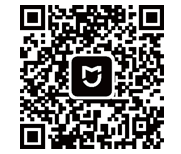 Этот продукт был подключен к Mijia, им можно управлять через приложение Mijia, и он был связан с другими продуктами.Загрузите и установите приложение Mijia, пользователи, установившие приложение Mijia, будут напрямую входить в устройство.Откройте домашнюю страницу приложения Mijia, нажмите «+» в правом верхнем углу страницы и добавьте устройства в соответствии с подсказками приложения.Следуйте инструкциям в текущем приложении Mijia.Быстрая установкаМетод первый:Откройте домашнюю страницу приложения Mijia, нажмите «+» в правом верхнем углу, чтобы перейти на страницу добавления устройства, нажмите в правом верхнем углу.Кнопка "", отсканируйте QR-код в нижней части смарт-камеры Xiaobai Y2 PTZ Premium EditionБыстро добавьте, а затем привяжите устройство в соответствии с инструкциями приложения.Метод второй:Откройте домашнюю страницу приложения Mijia и нажмите «+» в правом верхнем углу, чтобы перейти на страницу добавления устройства, которую можно прикрепить путем сканированияРядом с устройством (только для пользователей телефонов Android) или вручную введите «Xiaobai Smart Camera Y2» в поле поиска.«PTZ Premium Edition», чтобы добавить устройство, а затем следуйте инструкциям приложения, чтобы привязать устройство.При подключении убедитесь, что сеть разблокирована, камера включена нормально, а световой индикатор мигает оранжевым. Включите приложение и следуйте инструкциям по подключению к устройству. После успешного подключения индикатор горит синим цветом.Откройте приложение Mijia, выберите подключенную смарт-камеру Xiaobai Y2 PTZ Premium Edition, чтобы начать работу в режиме реального времени.Через интерфейс управления камерой можно регулировать резкость, горизонтальный и вертикальный угол камеры.Кроме того, вы также можете выполнять снимок экрана и запись, а также удаленные вызовы и другие операции.Инфракрасное изображение с эффектом ночного виденияможет автоматически переключаться в режим ночного видения ночью в зависимости от степени изменения окружающего освещения, даже в темноте.Воспроизведение историиТолько когда Xiaobai Smart Camera Y2 Gimbal Premium Edition установлена ​​с картой памяти MicroSD, можно использовать заднюю часть.Функция воспроизведения исторического видео. После установки и включения карты памяти MicroSD камера автоматически начинает записьВидео.В интерфейсе управления Xiaobai Smart Camera Y2 PTZ Premium Edition в приложении Mijia нажмите кнопку воспроизведения историиКнопка для входа в интерфейс воспроизведения, перетащите ось времени, чтобы выбрать период времени для воспроизведения. Поддержка скорости до 16 разУскоренное воспроизведение вперед для просмотра.HDСамообслуживаниеЕго можно установить в «Помощнике по хозяйству» умной камеры Xiaobai Y2 PTZ Premium Edition в приложении Mijia.Включите и выключите.Вы можете настроить полный дневной, дневной или ночной уход, вы также можете настроить время ухода и установить будильникЧувствительность, временной интервал будильника и т. Д.Этот продукт может обнаруживать изменения движения на изображении в пределах угла обзора камеры, и это будет изменение движения.Параметры настройки позволяют сделать камеру общим устройством и пригласить других посмотреть ее. Меры предосторожностиПрименимая рабочая температура этого продукта составляет -10 ℃ ~ 45 ℃, пожалуйста, не используйте его в среде, где температура слишком высокая или слишком низкая.Воспользуйтесь этим продуктом.Этот продукт является прецизионным электронным продуктом. Не кладите его на кольцо, которое слишком влажно или может вызвать попадание воды в продукт.Используйте этот продукт в окружающей среде, чтобы не мешать нормальному использованию.Чтобы вы могли использовать этот продукт лучше, избегайте отражений, таких как передняя и боковые стороны объектива, вблизи стекла, белых стен и т. Д.Объекты, чтобы изображение не было ярким рядом, темным или беловатым на расстоянии.Убедитесь, что этот продукт установлен в зоне действия сигнала Wi-Fi и как можно ближе к сети Wi-Fi.Место с лучшим сигналом. Постарайтесь установить как можно дальше от металла, микроволновых печей и т. Д., Которые могут повлиять на сигнал.